Glen E, B13, L8, Winterberry Street,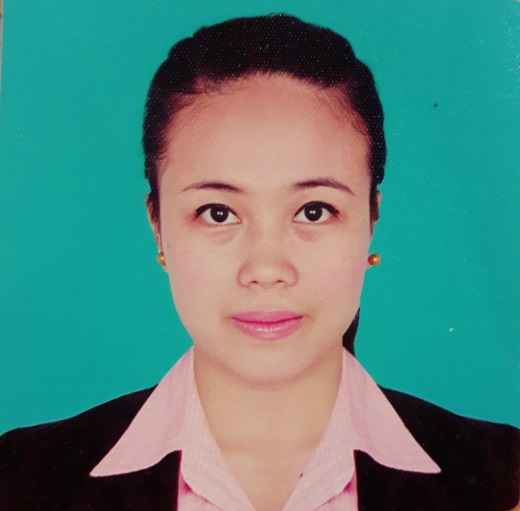 ANNE Anne.363659@2freemail.com Personal Data:	Date of Birth: October 9, 1987Place of Birth: Bangkal, Makati City, Metro ManilaCivil Status: SingleCitizenship: FilipinoReligion: Christian- BaptistEducation:					Primary Education	1994-2000	Jose Rizal Elementary School, Pasay City, Metro ManilaSecondary Education	2000-2002	Pasay City West High School, Pasay City, Metro Manila2002-2004	Iloilo National High School, Iloilo City					College           2004-2008        	Bachelor of Science in Nursing				             University of San Agustin, Iloilo City					Graduate School	2009- 2012 	 Central Philippine University, Iloilo City			 Masters of Arts in Nursing, MAJOR IN MEDICAL-SURGICAL			 Units Earned: 33unitWork Experience:August 11, 2013 - April 21, 2017 	Intensive Care Unit Nurse/ Hemodialysis Nurse			The Medical City- Ortigas				July 16, 2012 - June 28, 2013 		Intensive Care Unit Nurse/ Hemodialysis Nurse			The Medical City IloiloMarch 1 to June 16, 2012:	Volunteer Nurse NTAP: Nurse Trainee Adaptive ProgramSaviour International HospitalWork Experience:April 2011- July, 2011:	Volunteer Hemodialysis Nurse/ Reliever(M-3 Dialysis Center, Iloilo)September - December, 2010:	Volunteer Hemodialysis Nurse/ Reliever(M-3 Dialysis Center, Iloilo)Seminars:LOCAL:March 17, 2017	Crossroads: “A Seminar on the Impact of Drugs in our Society, Its Treatment and Rehabilitation” March 23, 2013		In the Nick of Time: A Seminar on Critical Care NursingMarch 31, 2012		Clinical Pathway Guidelines and Universal ProtocolMarch 10, 2012		Medication ManagementJune 13, 2012 to	NTAP (Nurse Trainee Adaptive Program) Seminars: March 1, 2012 		  ●Corporate Orientation	●Nursing Orientation			  ●Service Architecture               ●Admission and Discharge Process			  ●5 S				●Documentation			  ●How to accomplish different nursing forms			  ●Basic Nursing SkillsFebruary 19, 2012	Renal Expo 2013Role of Nurses in the Management of Depression among ESRD PatientsAnemia Management: Erythropoeitin and IV IRON TherapyTroubleshooting in Hemodialysis	March 23, 2012		Neonatal Resuscitation Program: Strategies and Updates	February 19, 2012	Renal Expo 2012: Lecture Series on Alternatives in Renal CareOrgan Donation and Peritoneal DialysisEntrepreneurship in Nephrology NursingKidney TransplantationJanuary 26, 2012	“An Update on Hemodialysis Procedure and Kidney Transplantation in the  				Philippines”Sept. 10, 2011		NURSING ROADMAP 2030:  A talk on the future directions of Nursing 				in the Philippines.June 12, 2011		Acute Kidney Injury: Clinical Updates on Renal Replacement TherapySept. 25, 2010		BALANCING THE SCALES: Ethico-Legal Issues in Nursing PracticeSept. 24, 2010		“TRANSCULTURAL NURSING”: Crossing borders, Traversing Time”Sept. 5, 2010		“NEWBORN SCREENING: Towards Future Healthy Living”July 18, 2010	 	Renal Advocacy: Creating a Renal Nurse PerspectiveMarch 10, 2010 	Zapped! A Seminar on Pulseless Electrical Activity of the HeartSept. 17, 2009  		Geriatric Care; “Gerianation: Aging or Ageless”Sept. 12, 2009 	Nursing Challenges and Opportunities in the Health care for Filipino Nurses: Explore the OpportunitiesJune 20, 2009	 	ECG Monitoring and IV therapyJune 9, 2009  	 “BUCKLE UP”: A Lecture on Cerebro- Vascular Infarction vs. Cerebro-Vascular bleedingMay 16, 2009  	Nursing Theory Utilization and Application: CASAGRA MODEL for Transformative Servant LeadershipNATIONAL	March 31- April 2, 2017		Intravenous Therapy Update ProgramIV therapy DocumentationManaging Pitfalls on Intravenous TherapyStandards of Professional Care in Intravenous Therapy					Fe Del Mundo Medical Center, Quezon City, PhilippinesFebruary 27, 2011		ESRD- DOQI Clinical Performance MeasuresJanuary 30, 2011		Salvaging Vascular Access Devices: The Future and Beyond (lost certificate)November 28, 2010	16th RENAP ANNUAL CONVENTION 2010: “Healthcare without Harm: Greening the Practice of Nephrology Nursing”	             MAB HALL, PHILIPPINE HEART CENTERINTERNATIONAL	December 1-3, 2010	18th ASEAN CONGRESS OF CARDIOLOGY				Confronting Changes and Challenges in Cardiology: An ASEAN Perspective				Waterfront Hotel Lahug, Cebu City, PhilippinesTrainings:March 27-28, 2017		AHSI (American Safety & Health Institute) Bloodborne Pathogens: Basic Phlebotomy TrainingArterial Blood Sampling for Blood Gas AnalysisSpecimen Labeling and TransportationCapillary Blood Specimen CollectionInfection Prevention & ControlRoutine VenipunctureMarch 25-26, 2017 		AHSI (American Safety & Health Institute) Advanced Cardiac Life SupportBasic Cardiac Rhythm Recognition (ECG reading)Emergency Cardiovascular MedicationsEndotracheal IntubationElectrical Therapy and AEDAdvanced Airway ManagementEmergency Oxygen AdministrationMarch 25, 2017 		AHSI (American Safety & Health Institute) Basic Life SupportJuly- October 24, 2012		Hemodialysis Training				The Medical City- Ortigas, PhilippinesSeptember 6, 2012		Basic Operation of 4008 Series 				Hemodialysis Machine and Water Treatment System				The Medical City- Ortigas, PhilippinesApril 28, 2012			Basic ECG and DefibrillatorMarch 28- 30, 2012		I.V. Therapy Related Update onVenipuncture: An Art for IV TherapistsPreventing Nosocomial Intravascular Related Device InfectionUnderstanding Parenteral Drug AdministrationMarch 16, 2012			Emergency Nursing and Airway ManagementMarch 2, 2012			Basic Life SupportMarch 26, 2011			PERITONEAL DIALYSIS WORKSHOP (lost certificate)June 28 – July 3, 2010		Hemodialysis Training- Didactic Phase             July 5- August 28, 2010 	Hemodialysis Training Course (M-3 Dialysis Center, Iloilo)May 22- 23, 2010 		Basic Life Support/CPR (for Adults, Children and Infants)                              		Oxygenation and VentilationCardiac Arrest Management with Automated External Defibrillation useMay 7-9, 2009        		3- day Basic Intravenous Therapy CourseAdditional Professional Activities:	August 21, 2009:  			Medical and Dental Mission						Assumption- Iloilo            September 19, 2009: 			 Medical and Dental Mission                                                		             Colegio del Sagrado Corazon de Jesus	February, 2009: 			Medical and Dental Mission						Doane Baptist Church- IloiloLicensure and Certification:ASHI (American Safety & Health Institute) Advanced Cardiac Life Support Certification CardASHI (American Safety & Health Institute) Basic Life Support Certification Card	ASHI (American Safety & Health Institute) Phlebotomy Card	Professional Regulation Commission Renal Nurses Association of the Philippines	Association of Nursing Service Administrators of the PhilippinesWork Description: Critical Care Nurses (ICU/CCU) provide direct and individualized nursing care to patients based on the application of scientific nursing principles. In addition to general nursing care, responsibilities include (but are not limited to):Consults and coordinates with health care team members to assess, plan, implement and evaluate patient care plans  Prepares and administers (orally, subcutaneously, through an IV) and records prescribed medications. Reports adverse reactions to medications or treatments in accordance with the policy regarding the administration of medications by a licensed registered nurse  Provides basic, bedside care  Initiates patient education plan, as prescribed by physician. Teaches patients and significant others how to manage their illness/injury, by explaining: post-treatment home care needs, diet/nutrition/exercise programs, self-administration of medication and rehabilitation  Records patients’ medical information and vital signs  Transcribe doctor’s order for diagnostic tests to identify and assess patient’s condition Takes samples for lab work, orders prescribed lab work and evaluates/interprets lab reports  Prepares equipment and aids physician during examination and treatment of patient  Responds to life-saving situations based upon nursing standards and protocol  Records all care information concisely, accurately and completely, in a timely manner, in the appropriate format and on the appropriate forms  Applies Hemodynamic, Phlebotomy and IV protocols  Monitors and adjusts specialized equipment used on patients, and interprets and records electronic displays, such as intracranial pressures, central venous pressures, pulmonary artery pressures, and cardiac rhythms from cardiac monitors, respirators, ventilators, manometers, oxygen pumps, etc.  Monitors catheters, leads and tubing for proper placement and functioning  Initiates corrective action whenever information from monitoring/life support equipment shows adverse symptomatologyActs as patient advocate by supporting the basic rights, values and beliefs of the patient Communicates to family/significant others appropriate information on patient’s condition Performs other position-related duties as assigned, depending on assignment setting.Depending on setting, may also:  Direct care provided by nursing aides.  Float among various clinical services, where qualified and competent Other Responsibilities  Completes required orientation as directed by facility  Follows facility safety rules and procedures while on assignment  Follows facility Unusual Occurrence Protocol  Respects cultural and religious practices of patients   Punctual and dependent for assigned/confirmed shiftsWork Description:Hemodialysis Nurse:Assessing patient care needs.Developing, implementing and evaluating care plans for dialysis patients Day to day management of the clinical team.Prime the dialyzer and bloodlines, ready the machine, cannulate accesses, initiate treatment, cleanse and dress permcaths and temporary catheter, secure blood works and terminate treatment.Prepare patients for dialysis, monitor them and the machine during dialysis, and perform required procedures when dialysis is complete.Help patients feel comfortable during the procedure and keep the machine in good working condition. Assists licensed nursing staff in patient care and nursing procedures. *Operates dialysis equipment used in the treatment of patients.Identifies and communicates patient’s needs.Uses understanding of the principles of growth and development to meet each patient’s age specific needs and provide age specific treatment and care. Performs routine cultures on dialysis machines and water system.Responds to emergency situations and performs expected duties according to policies/guidelines and departmental standards in a team effort to aid the nurse in providing technical support to patient careDemonstrates competency in select skills, and procedures.Functions with an awareness and appreciation of safety practicesDocuments each treatment on patient's flow sheetUpdates physician,  or  staff  nurses of significant changes in patient's statusReviews any new orders by the physician with the team leader or coordinator prior to initiation of treatment, so that they may verify and sign off on the order. Draws lab work as ordered prior to initiation of treatmentI hereby certify that those above information is true and correct to the best of my knowledge and belief.